Historia Temat: III Rzeczpospolita-24.06.2020Rozkład systemu komunistycznego w Polsce – polska droga do suwerenności. Uczeń:-opisuje najważniejsze postanowienia „Okrągłego Stołu”;-charakteryzuje przemiany polityczne, społeczno-gospodarcze i kulturowe po 1989 r.Przeczytaj i przepisz zapamiętaj: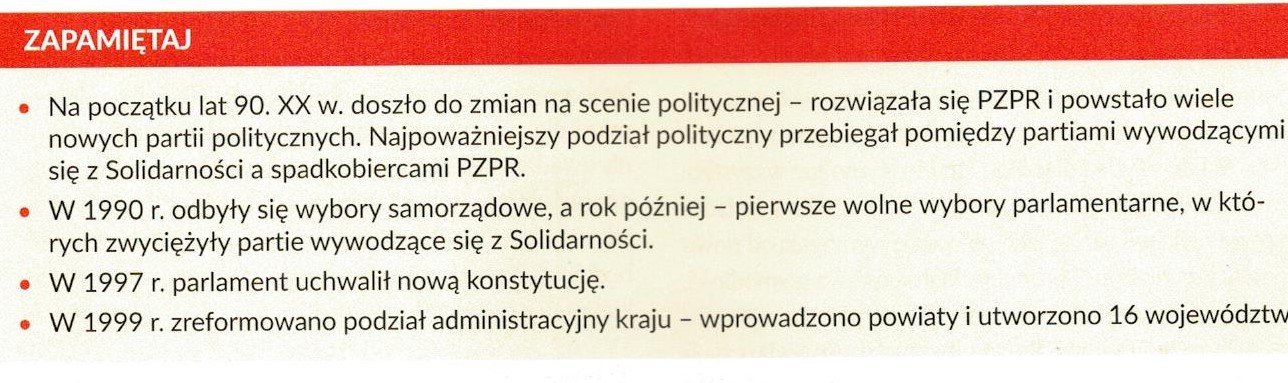 Kontakt: apopadenczuk@interia.pl, tel. 666 892 643